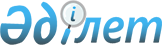 О внесении изменений в решение Жаксынского районного маслихата от 24 декабря 2008 года № С-15-5 "О бюджете Жаксынского района на 2009 год"
					
			Утративший силу
			
			
		
					Решение Жаксынского районного маслихата Акмолинской области от 27 октября 2009 года № ВС-21-2. Зарегистрировано Управлением юстиции Жаксынского района Акмолинской области 9 ноября 2009 года № 1-13-99. Утратило силу - решением Жаксынского районного маслихата Акмолинской области от 4 февраля 2010 года № с-24-5

      Сноска. Утратило силу - решением Жаксынского районного маслихата Акмолинской области от 04.02.2010 № с-24-5      В соответствии с пунктом 4 статьи 106 Бюджетного Кодекса Республики Казахстан от 4 декабря 2008 года, с подпунктом 1 пункта 1 статьи 6 Закона Республики Казахстан «О местном государственном управлении и самоуправлении в Республике Казахстан» от 23 января 2001 года, Жаксынский районный маслихат РЕШИЛ:



      1. Внести в решение Жаксынского районного маслихата «О бюджете Жаксынского района на 2009 год» от 24 декабря 2008 года № С-15-5 (зарегистрировано в Реестре государственной регистрации нормативных правовых актов № 1-13-82, опубликовано 16 января 2009 года в районной газете «Жаксынский вестник»), с последующими изменениями и дополнениями, внесенными решением Жаксынского районного маслихата «О внесении изменений и дополнений в решение Жаксынского районного маслихата от 7 апреля 2009 года № ВС-18-3 «О внесении изменений и дополнений в решение Жаксынского районного маслихата от 24 декабря 2008 года № С-15-5 «О бюджете Жаксынского района на 2009», (зарегистрировано в Реестре государственной регистрации нормативных правовых актов № 1-13-88, опубликовано 24 апреля 2009 года в районной газете «Жаксынский вестник» № 17), решением Жаксынского районного маслихата от 23 апреля 2009 года № С-19-3 «О внесении изменений и дополнений в решение Жаксынского районного маслихата от 24 декабря 2008 года № С-15-5 «О бюджете Жаксынского района на 2009 год» (зарегистрировано в Реестре государственной регистрации нормативных правовых актов № 1-13-90, опубликовано 22 мая 2009 года в районной газете «Жаксынский вестник» № 22), решением Жаксынского районного маслихата от 17 июля 2009 года № С-20-3 «О внесении изменений в решение Жаксынского районного маслихата от 24 декабря 2008 года № С-15-5 «О бюджете Жаксынского района на 2009 год» (зарегистрировано в Реестре государственной регистрации нормативных правовых актов № 1-13-94, опубликовано 7 августа 2009 года в районной газете «Жаксынский вестник» № 32), следующие изменения:



      в пункте 1:

      в подпункте 1):

      цифры «1795734,3» заменить на цифры «1792984,9»;

      цифры «228145» заменить на цифры «240684»;

      цифры «5967» заменить на цифры «5966»;

      цифры «9772» заменить на цифры «3234»;

      цифры «1551850,3» заменить на цифры «1543100,9»;

      в подпункте 2:

      цифры «1787511» заменить на цифры «1784761,6»;



      в пункте 2:

      в подпункте 2):

      исключить абзацы следующего содержания:

      «дивидендов на государственные пакеты акций, находящиеся в коммунальной собственности»;

      «поступлений от реализации услуг, предоставляемых государственными учреждениями, финансируемыми из местного бюджета»;

      в подпункте 3):

      исключить абзац следующего содержания:

      «платы за продажу права аренды земельных участков»



      в пункте 3:

      цифры «615162,3» заменить на цифры «606412,9»;



      в пункте 4:

      цифры «15933» заменить на цифры «15696,9»;

      цифры «6355» заменить на цифры «6349»;

      цифры «5541» заменить на цифры «5374,8»;

      цифры «4097» заменить на цифры «3973,1»;



      в пункте 7:

      цифры «116335» заменить на цифры «108277»;

      цифры «55676» заменить на цифры «47618»;



      в пункте 8:

      цифры «66690,2» заменить на цифры «66294,9»;

      в пункте 8, подпункте 1):

      цифры «46424,2» заменить на цифры «45994,9»;

      цифры «27796,2» заменить на цифры «27417,9»;

      цифры «463» заменить на цифры «446»;



      2. Приложения 1, 4 к решению районного маслихата от 24 декабря 2008 года № С-15-5 «О бюджете Жаксынского района на 2009 год» (зарегистрировано в Реестре государственной регистрации нормативных правовых актов № 1-13-82 опубликовано от 16 января 2009 года в районной газете «Жаксынский вестник»), изложить в новой редакции, согласно приложений 1,2 к настоящему решению.



      3.Настоящее решение вступает в силу со дня государственной регистрации в Управлении юстиции Жаксынского района и вводится в действие с 1 января 2009 года.      Председатель сессии

      Жаксынского районного

      маслихата                                  М.Мейрамов      Секретарь Жаксынского

      районного маслихата                        Б.Джанадилов      СОГЛАСОВАНО:      Исполняющий обязанности акима

      Жаксынского района                         С.Утишев      Начальник ГУ «Отдел экономики

      и бюджетного планирования

      Жаксынского района»                        К.Дузелбаев

Приложение 1 к решению

Жаксынского районного маслихата

от 27 октября 2009 года № ВС-21-2

Приложение 2 к решению

Жаксынского районного маслихата

от 27 октября 2009 года № ВС-21-2Перечень бюджетных программ (подпрограмм) на 2009 год аулов (сел), аульных (сельских) округов
					© 2012. РГП на ПХВ «Институт законодательства и правовой информации Республики Казахстан» Министерства юстиции Республики Казахстан
				КатегорияКатегорияКатегорияНАИМЕНОВАНИЕУтверж-

денныйКлассКлассУтверж-

денныйПодклассПодклассУтверж-

денный1.ДОХОДЫ1792984,91Налоговые поступления24068401Подоходный налог56592Индивидуальный подоходный налог565903Социальный налог970001Социальный налог9700004Налоги на собственность1288421Налоги на имущество1048563Земельный налог34314Налог на транспортные средства173805Единый земельный налог317505Внутренние налоги на товары,работы и услуги78832Акцизы5003Поступления за использование природных и других ресурсов48344Сборы за ведение предпринимательской и профессиональной деятельности254908Обязательные платежи, взимаемые за совершение юридически значимых действий и (или) выдачу документов уполномоченными на то государственными органами или должностными лицами13001Государственная пошлина13002Не налоговые поступления596601Доходы от государственной собственности3541Поступления части чистого дохода государственных предприятий273Дивиденды на государственные пакеты акций, находящиеся в государственной собственности05Доходы от аренды имущества, находящегося в государственной собственности32702Поступления от реализации товаров (работ, услуг) государственными учреждениями, финансируемыми из государственного бюджета01Поступления от реализации товаров (работ, услуг) государственными учреждениями, финансируемыми из государственного бюджета004Штрафы, пеня, санкции, взыскания налагаемые государственными учреждениями, финансируемыми из государственного бюджета, а также содержащимся и финансируемыми из бюджета (сметы расходов) Национального Банка РК56001Штрафы, пеня, санкции, взыскания налагаемые государственными учреждениями, финансируемыми из государственного бюджета, а также содержащимся и финансируемыми из бюджета (сметы расходов) Национального Банка РК за исключением поступлений от предприятий нефтяного сектора560006Прочие не налоговые поступления121Прочие не налоговые поступления123Поступления от продажи основного капитала323403Продажа земли и нематериальных активов32341Продажа земли32342Продажа нематериальных активов04Поступления трансфертов1543100,902Трансферты из вышестоящих органов государственного управления1543100,92Трансферты из областного бюджета1543100,9НАИМЕНОВАНИЕНАИМЕНОВАНИЕНАИМЕНОВАНИЕНАИМЕНОВАНИЕНАИМЕНОВАНИЕУтверж-

денный

бюджетФункциональная группаФункциональная группаФункциональная группаФункциональная группаФункциональная группаУтверж-

денный

бюджетПодфункцияПодфункцияПодфункцияПодфункцияУтверж-

денный

бюджетАдминистратор бюджетных программАдминистратор бюджетных программАдминистратор бюджетных программУтверж-

денный

бюджетПрограммаПрограммаУтверж-

денный

бюджет2.ЗАТРАТЫ1784761,601Государственные услуги общего характера1296891Представительные, исполнительные и другие органы, выполняющие общие функции государственного управления109961112Аппарат маслихата района (города областного значения)9268001Обеспечение деятельности маслихата района( города областного значения)9268122Аппарат акима района (города областного значения)32801001Обеспечение деятельности акима района (города областного значения)29589002Создание информационных систем3212123Аппарат акима района в городе,города районного значения, поселка, аула (села), аульного (сельского) округа67892001Функционирование аппарата акима района в городе, города районного значения, поселка, аула, (села), аульного (сельского)округа678922Финансовая деятельность10084452Отдел финансов района(города областного значения)10084001Обеспечение деятельности отдела финансов5893003Проведение оценки имущества в целях налогообложения160011Учет, хранение, оценка и реализация имущества, поступившего в коммунальную собственность40315Планирование и статистическая деятельность9644453Отдел экономики и бюджетного планирования района(города областного значения)9644001Обеспечение деятельности отдела экономики и бюджетного планирования964402Оборона19561Военные нужды1956122Аппарат акима района (города областного значения)1956005Мероприятия в рамках исполнения всеобщей воинской обязанности195603Общественный порядок, безопасность, правовая, судебная, уголовно-исполнительная деятельность8901Правоохранительная деятельность890458Отдел жилищно-коммунального хозяйства, пассажирского транспорта и автомобильных дорог района (города областного значения890021Обеспечение безопасности дорожного движения в населенных пунктах89004Образование10418731Дошкольное воспитание и обучение52428464Отдел образования района (города областного значения)52428009Обеспечение деятельности организаций дошкольного воспитания и обучения524282Начальное, основное среднее и общее среднее образование792961,9464Отдел образования района (города областного значения)792961,9003Общеобразовательное обучение772283,9006Дополнительное образование для детей14329010Внедрение новых технологий обучения в государственной системе образования за счет целевых трансфертов из республиканского бюджета63494Техническое и профессиональное, после среднее образование6826464Отдел образования района (города областного значения)6826018Организация профессионального обучения68269Прочие услуги в области образования189657,1464Отдел образования района (города областного значения)186082,1001Обеспечение деятельности отдела образования4562004Информатизация системы образования в государственных учреждениях образования района (города областного значения)4047005Приобретение и доставка учебников, учебно-методических комплексов для государственных учреждений образования района (города областного значения)7919011Капитальный, текущий ремонт объектов образования в рамках реализации стратегии региональной занятости и переподготовки кадров169554,1467Отдел строительства района (города областного значения)3575037Строительство и реконструкция объектов образования357506Социальная помощь и социальное обеспечение673772Социальная помощь55319451Отдел занятости и социальных программ района(города областного значения)55319002Программа занятости30316005Государственная адресная социальная помощь986006Жилищная помощь1406007Социальная помощь отдельным категориям нуждающихся граждан по решениям местных представительных органов8988010Материальное обеспечение детей–инвалидов, воспитывающихся и обучающихся на дому264014Оказание социальной помощи нуждающимся гражданам на дому5739016Государственные пособия на детей до 18 лет6354017Обеспечение нуждающихся инвалидов обязательными гигиеническими средствами и предоставление услуг специалистами жестового языка, индивидуальными помощниками в соответствии с индивидуальной программой реабилитации инвалида12669Прочие услуги в области социальной помощи и социального обеспечения12058451Отдел занятости и социальных программ района (города областного значения)12058001Обеспечение деятельности отдела занятости и социальных программ11672011Оплата услуг по зачислению, выплате и доставке пособий и других социальных выплат38607Жилищно-коммунальное хозяйство196124,91Жилищное хозяйство115226467Отдел строительства района (города областного значения)115226003Строительство и (или) приобретение жилья государственного коммунального жилищного фонда67608004Развитие, обустройство (или) приобретение инженерно-коммуникационной инфраструктуры476182Коммунальное хозяйство54972,9123Аппарат акима района в городе, города районного значения, поселка, аула (села), аульного (сельского округа245414Организация водоснабжения населенных пунктов2454458Отдел жилищно-коммунального хозяйства, пассажирского транспорта и автомобильных дорог района (города областного значения)52518,9012Функционирование систем водоснабжения и водоотведения51070,9026Организация эксплуатации тепловых сетей, находящихся в коммунальной собственности районов (городов областного значения)14483Благоустройство населенных пунктов25926123Аппарат акима района в городе, города районного значения, поселка, аула (села), аульного (сельского округа)6390008Освещение улиц населенных пунктов3326009Обеспечение санитарии населенных пунктов151011Благоустройство и озеленение населенных пунктов2913458Отдел жилищно-коммунального хозяйства, пассажирского транспорта и автомобильных дорог района (города областного значения)19536015Освещение улиц в населенных пунктах5279016Обеспечение санитарии населенных пунктов218018Благоустройство и озеленение населенных пунктов1403908Культура, спорт, туризм и информационное пространство494571Деятельность в области культуры17614455Отдел культуры и развития языков(города областного значения)17614003Поддержка культурно - досуговой работы176142Спорт3392465Отдел физической культуры и спорта района (города областного значения)3392006Проведение спортивных соревнований на районном (города областного значения) уровне1470007Подготовка и участие членов сборных команд района (города областного значения)по различным видам спорта на областных соревнованиях19223Информационное пространство17677455Отдел культуры и развития языков района (города областного значения)15560006Функционирование районных (городских) библиотек14401007Развитие государственного языка и других языков народа Казахстана1159456Отдел внутренней политики района (города областного значения)2117002Проведение государственной информационной политики через средства массовой информации21179Прочие услуги по организациям культуры, спорта, туризма и информационного пространства10774455Отдел культуры и развития языков района (города областного значения)3095001Обеспечение деятельности отдела культуры и развития языков3095456Отдел внутренней политики района (города областного значения)3842001Обеспечение деятельности отдела внутренней политики3842465Отдел физической культуры и спорта района (города областного значения)3837001Обеспечение деятельности отдела физической культуры и спорта383710Сельское, водное, лесное, рыбное хозяйство, особо охраняемые природные территории, охрана окружающей среды и животного мира, земельные отношения2392861Сельское хозяйство9653462Отдел сельского хозяйства района (города областного значения)9653001Обеспечение деятельности отдела сельского хозяйства6178099Реализация мер социальной поддержки специалистов социальной сферы сельских населенных пунктов за счет целевых трансфертов из республиканского бюджета34752Водное хозяйство218608467Отдел строительства района (города областного значения)218608012Развитие системы водоснабжения2186086Земельные отношения11025463Отдел земельных отношений района (города областного значения)9248001Обеспечение деятельности отдела земельных отношений4559004Организация работ по зонированию земель4689006Землеустройство, проводимое при установлении границ городов районного значения, районов в городе, поселков аулов (сел), аульных (сельских)округов177711Промышленность, архитектурная, градостроительная и строительная деятельность81452Архитектурная, градостроительная и строительная деятельность8145467Отдел строительства района (города областного значения)4775001Обеспечение деятельности отдела строительства4775468Отдел архитектуры и градостроительства района (города областного значения)3370001Обеспечение деятельности отдела архитектуры и градостроительства337012Транспорт и коммуникации361211Автомобильный транспорт26121123Аппарат акима района в городе, города районного значения, поселка, аула (села), аульного (сельского округа)6251013Обеспечение функционирования автомобильных дорог в городах районного значения, поселках, аулах (селах), аульных (сельских) округах6251458Отдел жилищно-коммунального хозяйства, пассажирского транспорта и автомобильных дорог района (города областного значения)19870023Обеспечение функционирования автомобильных дорог198709Прочие услуги в сфере транспорта и коммуникаций10000458Отдел жилищно-коммунального хозяйства, пассажирского транспорта и автомобильных дорог района (города областного значения)10000008Ремонт и содержание автомобильных дорог районного значения,улиц городов и населенных пунктов в рамках реализации стратегии региональной занятости и переподготовки кадров1000013Прочие81033Поддержка предпринимательской деятельности и защита конкуренции3594469Отдел предпринимательства района(города областного значения)3594001Обеспечение деятельности отдела предпринимательства3530003Поддержка предпринимательской деятельности649Прочие4509458Отдел жилищно-коммунального хозяйства, пассажирского транспорта и автомобильных дорог района (города областного значения4509001Обеспечение деятельности отдела жилищно-коммунального хозяйства, пассажирского транспорта и автомобильных дорог450915Трансферты5739,71Трансферты5739,7452Отдел финансов района (города областного значения)5739,7006Возврат неиспользованных (недоиспользованных) целевых трансфертов5739,7Ш. ЧИСТОЕ БЮДЖЕТНОЕ КРЕДИТОВАНИЕ0Бюджетные кредиты0Погашение бюджетных кредитов0ІV. САЛЬДО ПО ОПЕРАЦИЯМ С ФИНАНСОВЫМИ АКТИВАМИ22150Приобретение финансовых активов2215013Прочие221509Прочие22150452Отдел финансов района (города областного значения)22150014Формирование или увеличение уставного капитала юридических лиц22150V. ДЕФИЦИТ (ПРОФИЦИТ) БЮДЖЕТА-13926,7VI.ФИНАНСИРОВАНИЕ ДЕФИЦИТА БЮДЖЕТА13926,7НаименованиеНаименованиеНаименованиеНаименованиеНаименованиеНаименованиеСуммаФункциональная группаФункциональная группаФункциональная группаФункциональная группаФункциональная группаФункциональная группаСуммаПодфункцияПодфункцияПодфункцияПодфункцияПодфункцияСуммаАдминистратор бюджетных программАдминистратор бюджетных программАдминистратор бюджетных программАдминистратор бюджетных программСуммаПрограммаПрограммаПрограммаСуммаПодпрограммаПодпрограммаСумма82 987,01123Аппарат акима села Жаксы158141Государственные услуги общего характера7771Представительные, исполнительные и другие органы, выполняющие общие функции государственного управления7771001Функционирование аппарата акима района в городе, города районного значения, поселка, (села), аульного (сельского)округа7771003Аппараты местных органов7712007Повышение квалификации государственных служащих597Жилищно-коммунальное хозяйство55052014Организация водоснабжения населенных пунктов24543Благоустройство населенных пунктов3051008Освещение улиц населенных пунктов1051011Благоустройство и озеленение населенных пунктов200012Транспорт и коммуникации25381Автомобильный транспорт2538013Обеспечение функционирования автомобильных дорог в городах районного значения, поселках, аулах (селах), аульных (сельских) округах2538015За счет средств местного бюджета25381123Аппарат акима села Белагаш43151Государственные услуги общего характера3911Представительные, исполнительные и другие органы, выполняющие общие функции государственного управления3911001Функционирование аппарата акима района в городе, города районного значения, поселка, (села),аульного (сельского)округа3911003Аппараты местных органов3897007Повышение квалификации государственных служащих147Жилищно-коммунальное хозяйство2543Благоустройство населенных пунктов254011Благоустройство и озеленение населенных пунктов25412Транспорт и коммуникации1501Автомобильный транспорт150013Обеспечение функционирования автомобильных дорог в городах районного значения, поселках, аулах (селах), аульных (сельских) округах150015За счет средств местного бюджета1501123Аппарат акима Беловодского сельского округа34901Государственные услуги общего характера3220Представительные, исполнительные и другие органы, выполняющие общие функции государственного управления3220001Функционирование аппарата акима района в городе, города районного значения, поселка, (села),аульного (сельского)округа3220003Аппараты местных органов3143007Повышение квалификации государственных служащих777Жилищно-коммунальное хозяйство543Благоустройство населенных пунктов54011Благоустройство и озеленение населенных пунктов5412Транспорт и коммуникации2161Автомобильный транспорт216013Обеспечение функционирования автомобильных дорог в городах районного значения, поселках, аулах (селах), аульных (сельских) округах216015За счет средств местного бюджета2161123Аппарат акима Жанакийминского сельского округа88911Государственные услуги общего характера6053Представительные, исполнительные и другие органы, выполняющие общие функции государственного управления6053001Функционирование аппарата акима района в городе, города районного значения, поселка, (села),аульного (сельского)округа6053003Аппараты местных органов6013007Повышение квалификации государственных служащих407Жилищно-коммунальное хозяйство24913Благоустройство населенных пунктов2491008Освещение улиц населенных пунктов2275009Обеспечение санитарии населенных пунктов151011Благоустройство и озеленение населенных пунктов6512Транспорт и коммуникации3471Автомобильный транспорт347013Обеспечение функционирования автомобильных дорог в городах районного значения, поселках, аулах (селах), аульных (сельских) округах347015За счет средств местного бюджета4861123Аппарат акима Запорожского сельского округа60431Государственные услуги общего характера5773Представительные, исполнительные и другие органы, выполняющие общие функции государственного управления5773001Функционирование аппарата акима района в городе, города районного значения, поселка, (села),аульного (сельского)округа5773003Аппараты местных органов5706007Повышение квалификации государственных служащих677Жилищно-коммунальное хозяйство543Благоустройство населенных пунктов54011Благоустройство и озеленение населенных пунктов5412Транспорт и коммуникации2161Автомобильный транспорт216013Обеспечение функционирования автомобильных дорог в городах районного значения, поселках, аулах (селах), аульных (сельских) округах216015За счет средств местного бюджета2161123Аппарат акима Есильского сельского округа28381Государственные услуги общего характера2838Представительные, исполнительные и другие органы, выполняющие общие функции государственного управления2838001Функционирование аппарата акима района в городе, города районного значения, поселка, (села),аульного (сельского)округа2838003Аппараты местных органов2838007Повышение квалификации государственных служащих01123Аппарат акима села Киевское40611Государственные услуги общего характера3683Представительные, исполнительные и другие органы, выполняющие общие функции государственного управления3683001Функционирование аппарата акима района в городе, города районного значения, поселка, (села), аульного (сельского)округа3683003Аппараты местных органов3643007Повышение квалификации государственных служащих407Жилищно-коммунальное хозяйство543Благоустройство населенных пунктов54011Благоустройство и озеленение населенных пунктов5412Транспорт и коммуникации3241Автомобильный транспорт324013Обеспечение функционирования автомобильных дорог в городах районного значения, поселках, аулах (селах), аульных (сельских) округах324015За счет средств местного бюджета3241123Аппарат акима Кайрактинского сельского округа38071Государственные услуги общего характера3537Представительные, исполнительные и другие органы, выполняющие общие функции государственного управления3537001Функционирование аппарата акима района в городе, города районного значения, поселка, (села),аульного (сельского)округа3537003Аппараты местных органов3497007Повышение квалификации государственных служащих407Жилищно-коммунальное хозяйство543Благоустройство населенных пунктов54011Благоустройство и озеленение населенных пунктов5412Транспорт и коммуникации2161Автомобильный транспорт216013Обеспечение функционирования автомобильных дорог в городах районного значения, поселках, аулах (селах), аульных (сельских) округах216015За счет средств местного бюджета2161123Аппарат акима Калининского сельского округа42851Государственные услуги общего характера4015Представительные, исполнительные и другие органы, выполняющие общие функции государственного управления4015001Функционирование аппарата акима района в городе, города районного значения, поселка, (села),аульного (сельского)округа4015003Аппараты местных органов3989007Повышение квалификации государственных служащих267Жилищно-коммунальное хозяйство543Благоустройство населенных пунктов54011Благоустройство и озеленение населенных пунктов5412Транспорт и коммуникации2161Автомобильный транспорт216013Обеспечение функционирования автомобильных дорог в городах районного значения, поселках, аулах (селах), аульных (сельских) округах216015За счет средств местного бюджета2161123Аппарат акима Кызылсайского сельского округа43221Государственные услуги общего характера3944Представительные, исполнительные и другие органы, выполняющие общие функции государственного управления3944001Функционирование аппарата акима района в городе, города районного значения, поселка, (села),аульного (сельского)округа3944003Аппараты местных органов3904007Повышение квалификации государственных служащих407Жилищно-коммунальное хозяйство543Благоустройство населенных пунктов54011Благоустройство и озеленение населенных пунктов5412Транспорт и коммуникации3241Автомобильный транспорт324013Обеспечение функционирования автомобильных дорог в городах районного значения, поселках, аулах (селах), аульных (сельских) округах324015За счет средств местного бюджета3241123Аппарат акима Новокиевского сельского округа43881Государственные услуги общего характера4118Представительные, исполнительные и другие органы, выполняющие общие функции государственного управления4118001Функционирование аппарата акима района в городе, города районного значения, поселка, (села),аульного (сельского)округа4118003Аппараты местных органов4066007Повышение квалификации государственных служащих527Жилищно-коммунальное хозяйство543Благоустройство населенных пунктов54011Благоустройство и озеленение населенных пунктов5412Транспорт и коммуникации2161Автомобильный транспорт216013Обеспечение функционирования автомобильных дорог в городах районного значения, поселках, аулах (селах), аульных (сельских) округах216015За счет средств местного бюджета2161123Аппарат акима села Подгорное34951Государственные услуги общего характера3225Представительные, исполнительные и другие органы, выполняющие общие функции государственного управления3225001Функционирование аппарата акима района в городе, города районного значения, поселка, (села),аульного (сельского)округа3225003Аппараты местных органов3198007Повышение квалификации государственных служащих277Жилищно-коммунальное хозяйство543Благоустройство населенных пунктов54011Благоустройство и озеленение населенных пунктов5412Транспорт и коммуникации2161Автомобильный транспорт216013Обеспечение функционирования автомобильных дорог в городах районного значения, поселках, аулах (селах), аульных (сельских) округах216015За счет средств местного бюджета2161123Аппарат акима Ишимского сельского округа46151Государственные услуги общего характера4261Представительные, исполнительные и другие органы, выполняющие общие функции государственного управления4261001Функционирование аппарата акима района в городе, города районного значения, поселка, (села),аульного (сельского)округа4261003Аппараты местных органов4234007Повышение квалификации государственных служащих277Жилищно-коммунальное хозяйство543Благоустройство населенных пунктов54011Благоустройство и озеленение населенных пунктов5412Транспорт и коммуникации3001Автомобильный транспорт300013Обеспечение функционирования автомобильных дорог в городах районного значения, поселках, аулах (селах), аульных (сельских) округах300015За счет средств местного бюджета3001123Аппарат акима Тарасовского сельского округа41901Государственные услуги общего характера3812Представительные, исполнительные и другие органы, выполняющие общие функции государственного управления3812001Функционирование аппарата акима района в городе, города районного значения, поселка, (села),аульного (сельского)округа3812003Аппараты местных органов3798007Повышение квалификации государственных служащих147Жилищно-коммунальное хозяйство543Благоустройство населенных пунктов54011Благоустройство и озеленение населенных пунктов5412Транспорт и коммуникации3241Автомобильный транспорт324013Обеспечение функционирования автомобильных дорог в городах районного значения, поселках, аулах (селах), аульных (сельских) округах324015За счет средств местного бюджета3241123Аппарат акима Терсаканского сельского округа47391Государственные услуги общего характера4361Представительные, исполнительные и другие органы, выполняющие общие функции государственного управления4361001Функционирование аппарата акима района в городе, города районного значения, поселка, (села),аульного (сельского)округа4361003Аппараты местных органов4334007Повышение квалификации государственных служащих277Жилищно-коммунальное хозяйство543Благоустройство населенных пунктов54011Благоустройство и озеленение населенных пунктов5412Транспорт и коммуникации3241Автомобильный транспорт324013Обеспечение функционирования автомобильных дорог в городах районного значения, поселках, аулах (селах), аульных (сельских) округах324015За счет средств местного бюджета3241123Аппарат акима села Чапаевское36941Государственные услуги общего характера3370Представительные, исполнительные и другие органы, выполняющие общие функции государственного управления3370001Функционирование аппарата акима района в городе, города районного значения, поселка, (села),аульного (сельского)округа3370003Аппараты местных органов3343007Повышение квалификации государственных служащих2712Транспорт и коммуникации3241Автомобильный транспорт324013Обеспечение функционирования автомобильных дорог в городах районного значения, поселках, аулах (селах), аульных (сельских) округах32415За счет средств местного бюджета324